Конспект непосредственно -  образовательной деятельности похудожественному конструированию,  как развивающей деятельности дошкольника.Тема: «Организация образовательной деятельности по художественному конструированию с дошкольниками»Выполнила Т.А.Баранова, воспитатель МБДОУ ДС «Родничок»,Челябинской области, г.Озерска, п.Новогорный.Конструирование в технике «оригами» - очень важная деталь в развитии ребенка, они учатся составлять композиции, развивают мелкую моторику и мышление. Являясь сложным видом деятельности, конструирование в технике «оригами» развивают у детей пространственные представления. Этот вид деятельности дисциплинирует, воспитывает усидчивость и ответственность, позволяет проявить конструктивные, творческие способности.Конспект непосредственно образовательной деятельности для детей старшего дошкольного возраста по образовательной области «Художественно-эстетическое развитие» (техника «оригами»)на тему «Защитники Отечества»Вид НОД -  тематическое., комплексное Форма организации НОД - фронтальная.Интеграция образовательных областей –«Физическое развитие», «Познавательное развитие», «Социально-коммуникативное развитие», «Речевое развитие».Предварительная работа -  выполнение поделок в технике «оригами».Цель -  формирование умений работать  с бумагой, используя технику «оригами».Задачи:Образовательные:  – продолжать знакомить детей сразличными приемами работы с бумагой, следуя инструкциям; - продолжать знакомить с геометрическими понятиями: треугольник, квадрат, угол, сторона, вершина; - закреплять умение сгибать лист бумаги в разных направлениях, хорошо приглаживать линии сгиба;Развивающие:– развивать глазомер и мелкую моторку, память, внимание, пространственное воображение; - развивать творческие способности детей;Воспитательные – воспитывать интерес к работе с бумагой, аккуратность, доводить начатое дело до конца.Форма организации детей: групповаяМатериал, используемый в работе: прямоугольный лист бумаги зеленого цвета (1/ 2 альбомного листа), квадратный лист бумаги (3*3 см.), ножницы, клей-карандаш, салфетка мягкая, фломастеры.Ход НОД.Организационный момент.Читаю стихотворение:Эй! Ребята, подходите,                            дети встают в круг.Друг на друга поглядите,                        смотрят настоящего рядом.Поздоровайтесь ладошкам,                   подают руки рядом стоящим ребятам.Улыбнитесь все немножко!                   улыбаются друг другу.Вводная часть.Предлагаю детям подойти к центру патриотического развития в группе «РОССИЯ - моя страна».Воспитатель: Что такое Отечество? (ответы детей). Правильно, дети, Отечество – это наша Родина. А как называется наша Родина? Да, дети, наша Родина – прекрасная и могучая страна РОССИЯ.Послушайте, ребята, как о России говорит поэт Т.Бокова:«Родина – слово такое большое, большое!Глубже морей оно, выше небес!В нем умещается больше полмира:Мама и папа, соседи, друзья, мама и папа, соседи, друзья,Город родной, родная квартира, бабушка, кошка, котенок …и Я,Зайчик солнечный в ладошке, куст сирени под окошком И на щечке родинка – это тоже РОДИНА!А еще о Родине можно сказать, что это Отечество. У Отечества есть свои защитники.- Дети, а как вы думаете, кто такие  защитники Отечества? (люди, которые охраняют и защищают людей).- Дети, а кто является главным защитником Отечества? (армия, солдаты).Как вы думаете, каким должен быть защитник Отечества? (смелые, отважные, они ничего не боятся).- Верно, дети, защитник Отечества – это воины, которые стоят на страже рубежей нашей Родины. Родина, дети, она как мама и папа, она родная, это место, где мы с вами родились и живем.- Много пословиц сложил народ о Родине, я вам предлагаю их послушать:- Нет земли краше, чем Родина наша.- Одна у человека мать – одна и Родина.- Россия – матушка, а Урал – батюшка.Воспитатель: А кто из вас, дети, знает стихотворение о защитниках Отечества? (Ваня С. Читает стихотворение):Чудесный праздник в февралеСтрана моя встречает.Она защитников своихСердечно поздравляет.Воспитатель: О каком празднике говорится в стихотворении?(ответы детей).Чей это праздник? (Ответы детей).- Дети, а вы хотите порадовать своих дедушек и пап подарками? (да, хотим их порадовать).Физминутка.Воспитатель: Я, ребята, предлагаю вам стать солдатами и немного поиграть.На одной ноге постой - ка, если ты солдатик стойкий – стоим на правой ноге,Руку левую – к груди, да смотри не упади – левая рука к груди, а правая  в                             сторону,А теперь - постой на левой, если ты солдатик смелый – стоим на левой ноге.(Предлагаю детям пройти к своим рабочим местам).Основная часть.Воспитатель: Я предлагаю выполнить поделку для вашего папыи смастерить солдата способом оригами. Кто помнит, что это за способ? (это работа с бумагой; мы складываем лист бумаги в разных направления).Демонстрирую ребятам готовую поделку, рассматриваем ее и выделяем основные части: туловище, голова, руки, есть фуражка, ноги.Порядок выполнения работы.1.Берем прямоугольный лист зеленого цвета, складываем лист пополам, совмещая две длинные стороны, уголок к уголку, хорошо проглаживаем линию сгиба.2.Разворачиваем деталь и сгибаем длинные стороны к линии сгиба, чтобы получился «шкаф».3. Правый и левый верхние углы складываем к центру, получаем уголок.4. Нижние уголки оттягиваем в стороны от линии сгиба, получаем «крылышки», хорошо проглаживаем линии сгиба.5. Сложить нижний край к центру.6. Из розового квадрата вырезать овал, нарисовать личико, приклеить к верхней части поделки.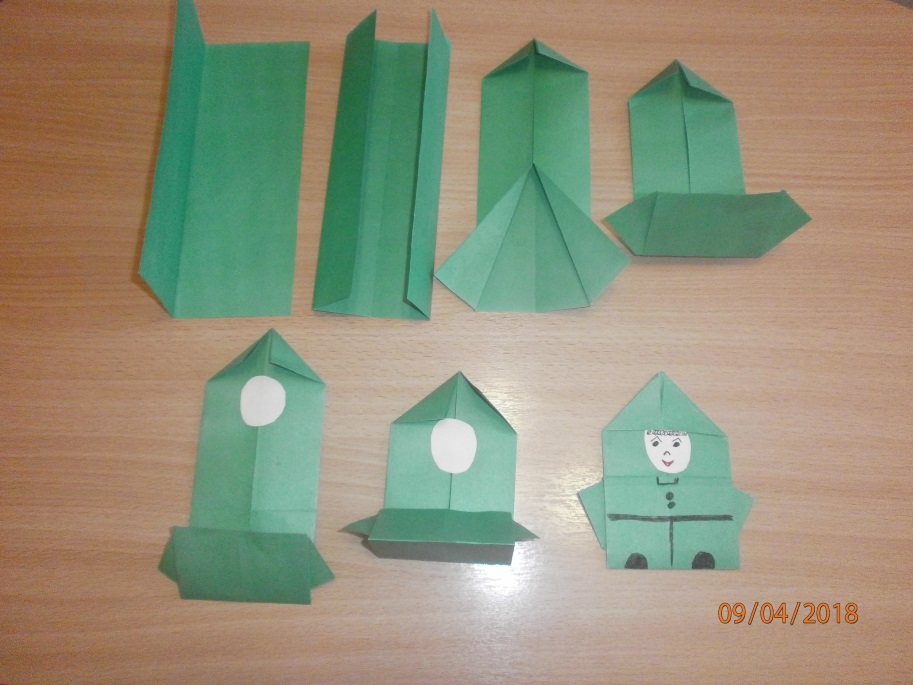 Воспитатель: А кто из вас, ребята, сможет показать порядок выполнения  поделки? (порядок выполнения показывали Катя и Иришка)Воспитатель: Все правильно и по порядку выполнили и Иришка, и Катя. А теперь я предлагаю всем вам приступить к работе. (Если у детей возникают затруднения, то показываю им выполнение, используя свой лист бумаги, оказываю наглядную помощь).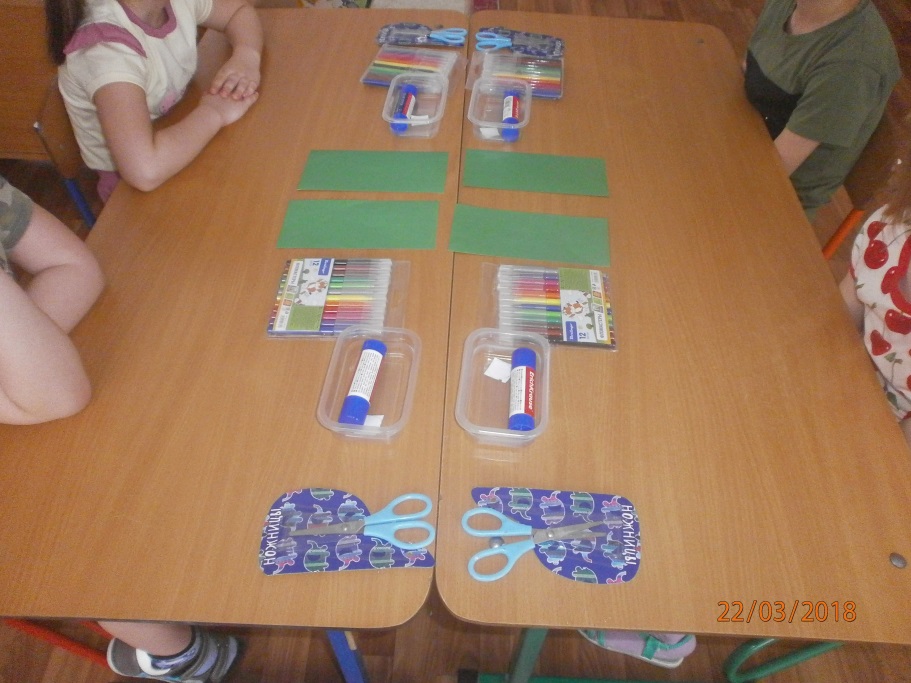 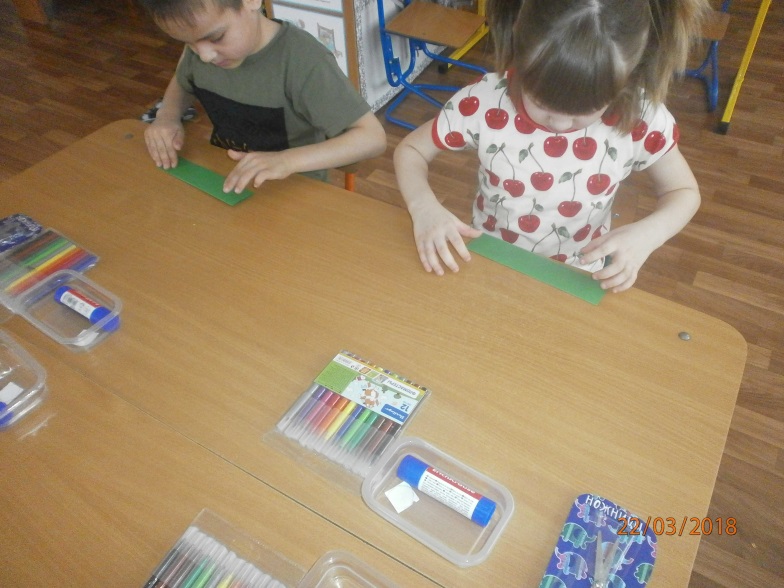 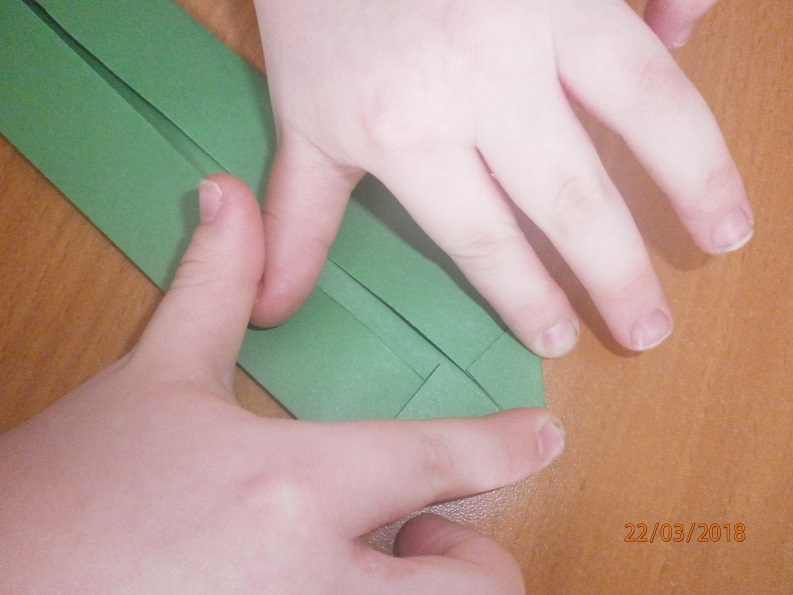 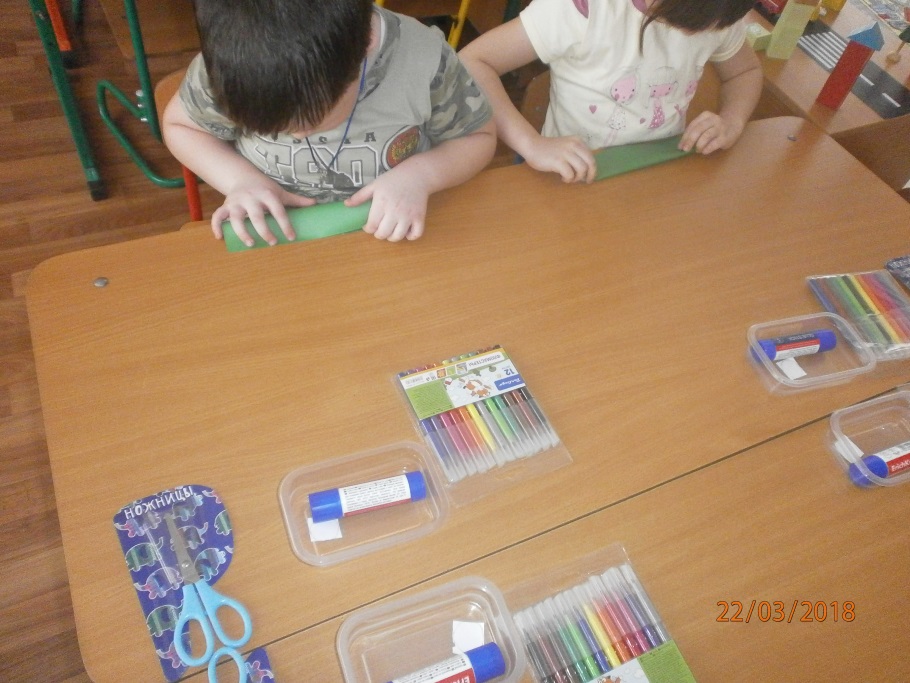 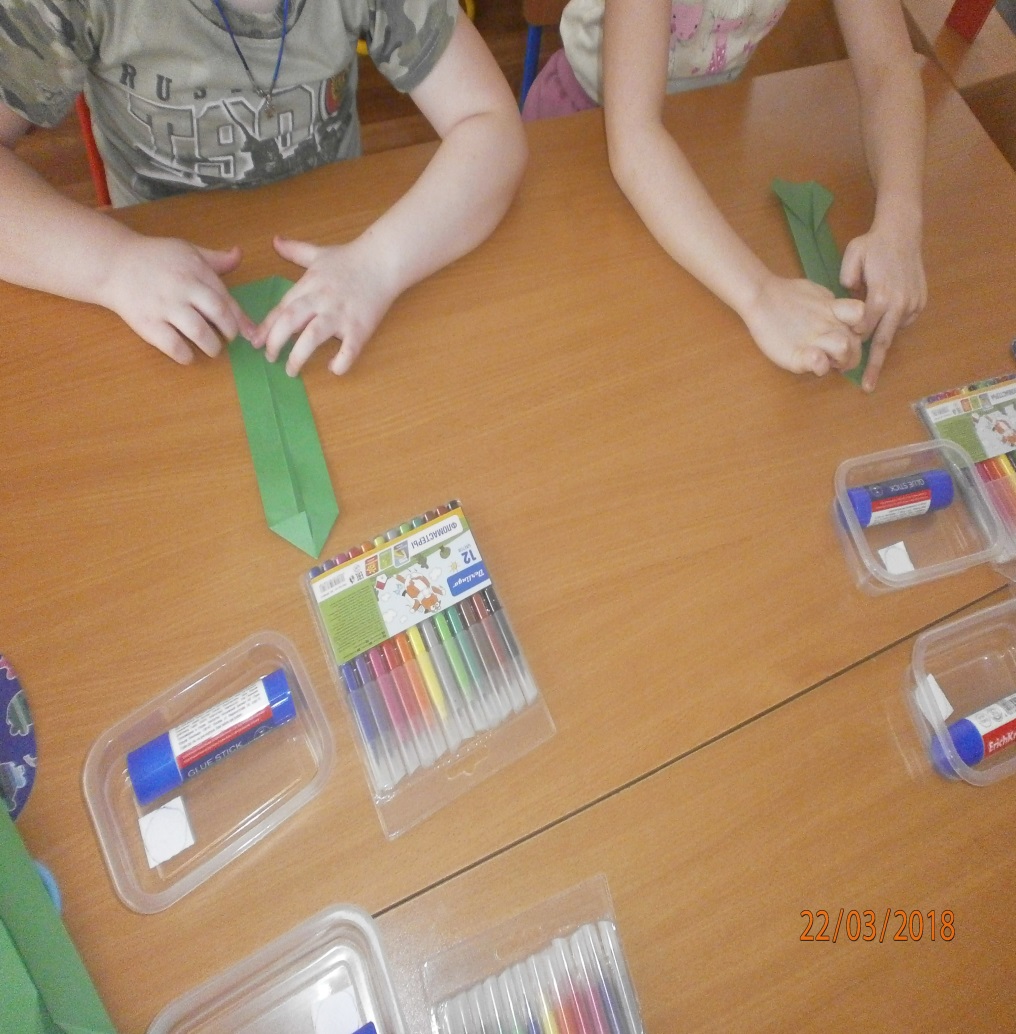 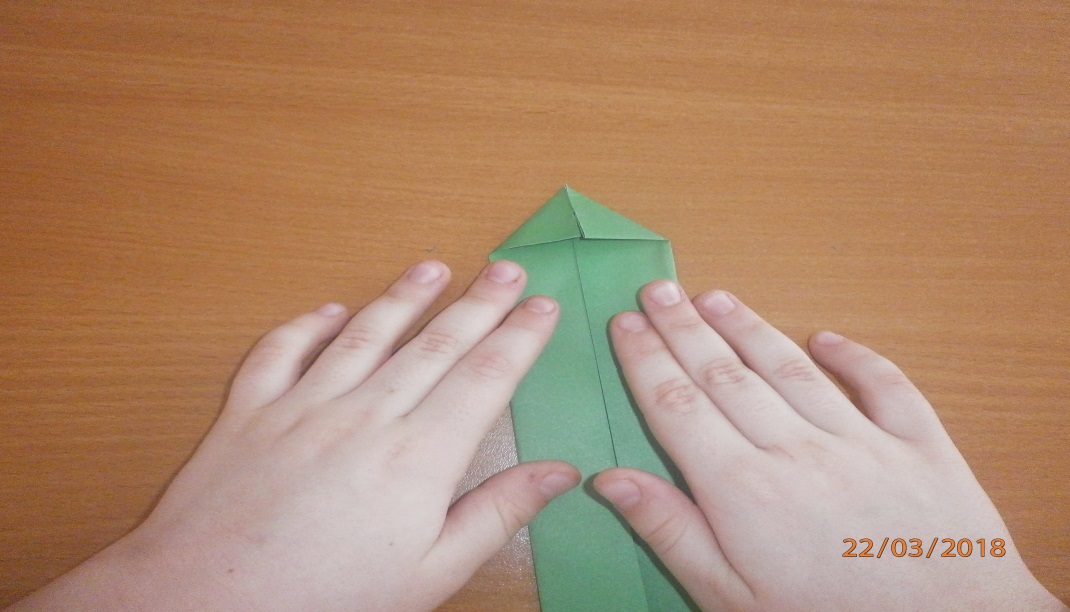 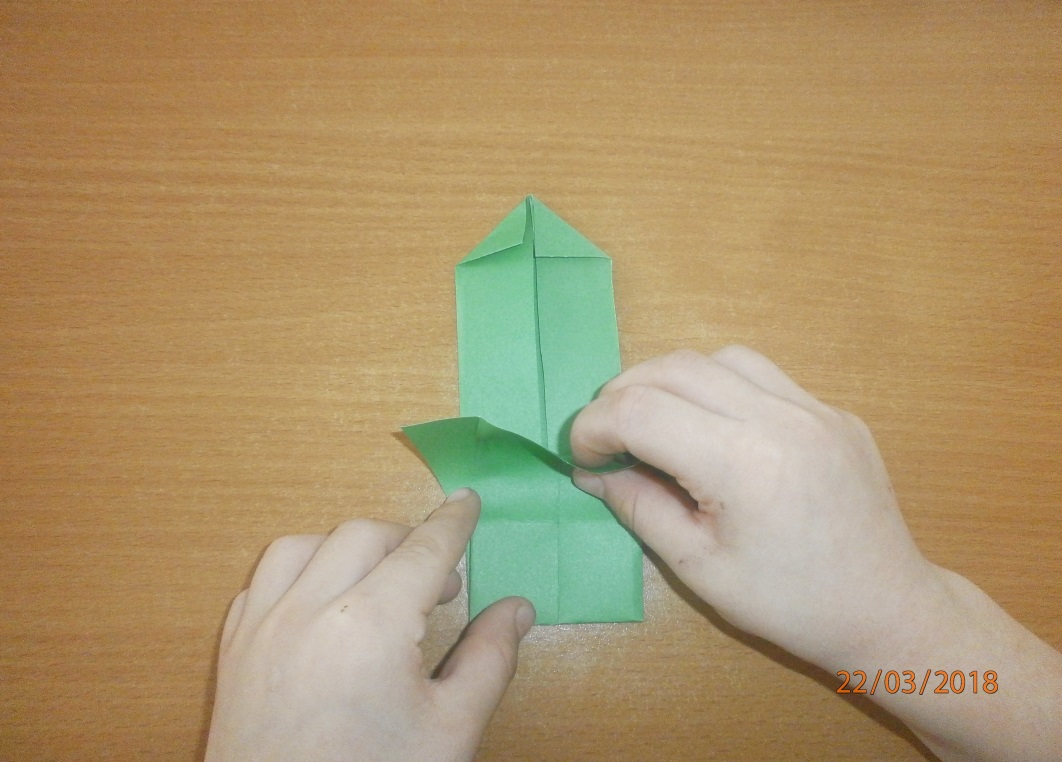 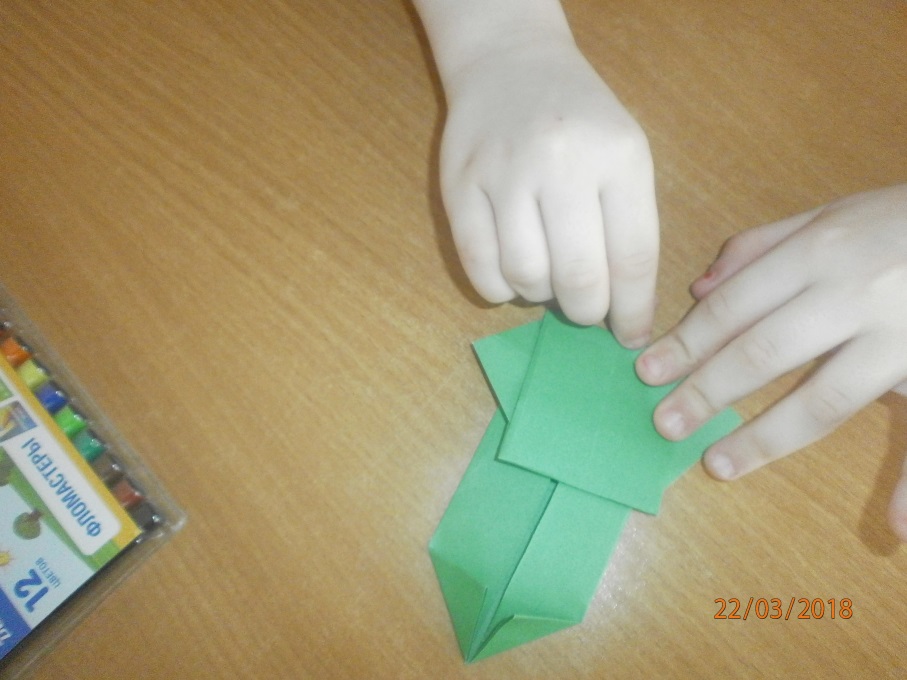 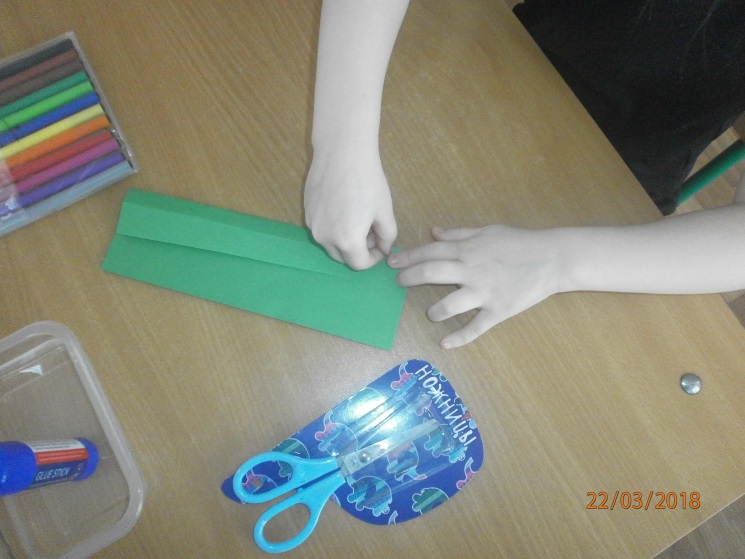 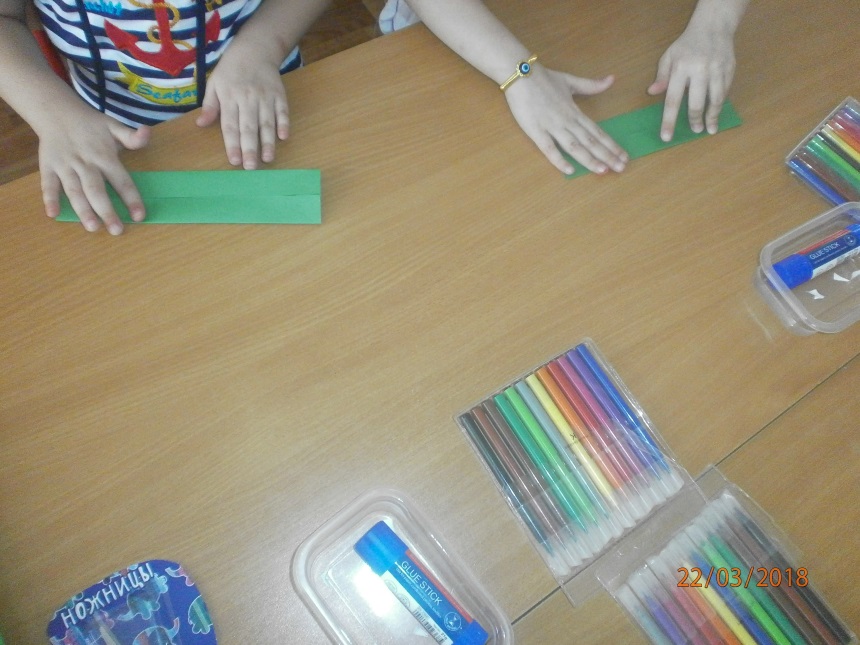 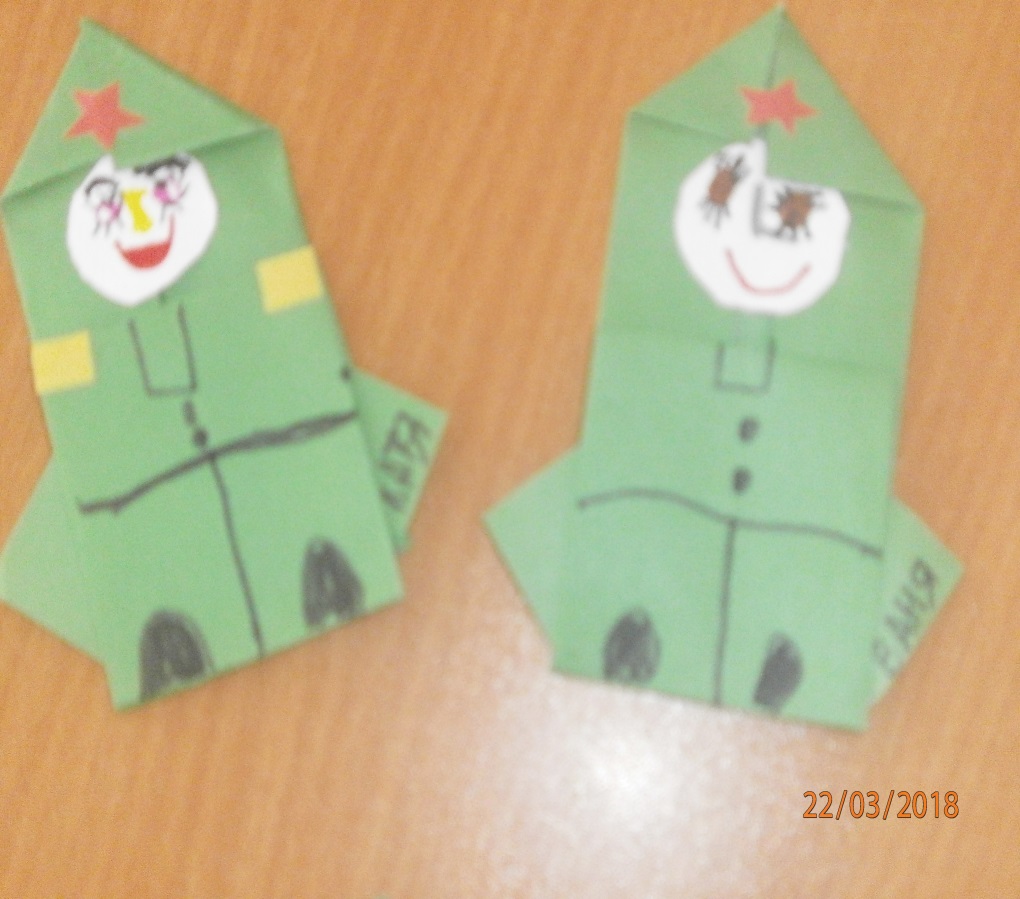 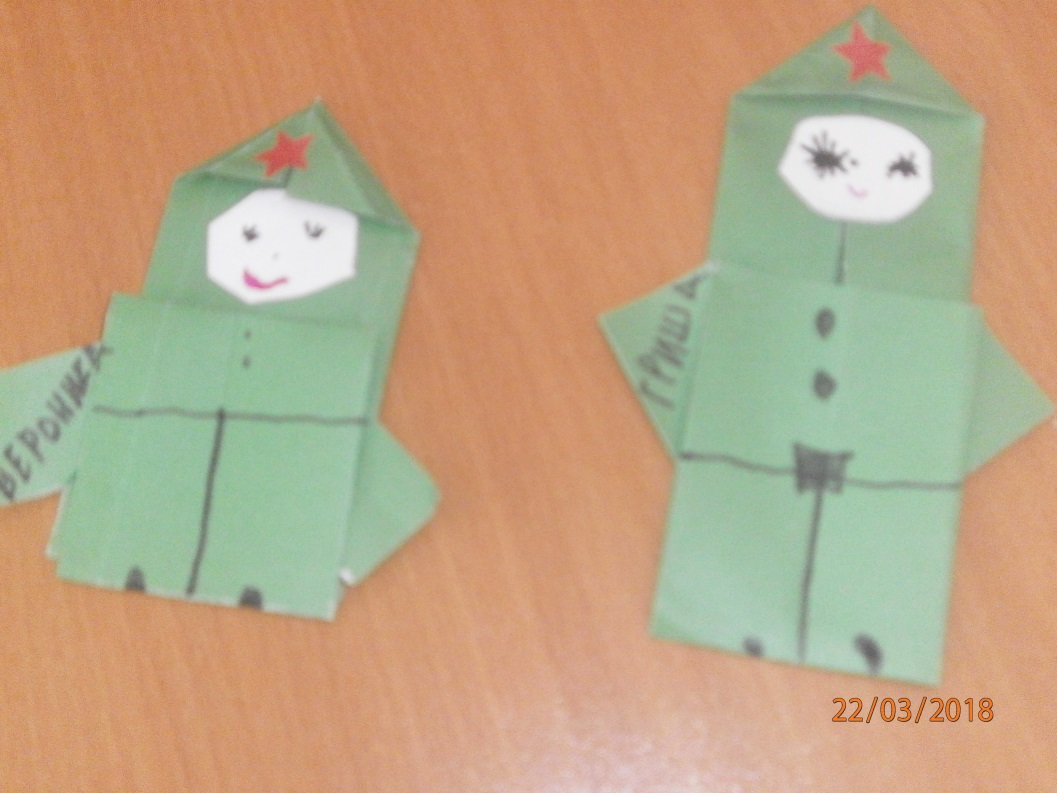 Заключительная часть Воспитатель: Дети, вот мы и выполнили поделки. Вы все старались: Сережа и Ваня, Катя и Лера аккуратно складывали лист бумаги в разных направлениях, Вася, Полина, Ирина дополнили свою работу звездочкой на фуражку, Тимоша, Дарина, Ульяна, Вероника аккуратно вырезали личико для фигурки и аккуратно его наклеили. Все вы, ребята, молодцы.  Я предлагаю вам, ребята, после сончаса выполнить поделки «Солдатик» для своих дядей, дедушек.братьев. Похлопайте себе. Предлагаю вам построится на парад вмести с вашими солдатиками (звучит маршевая музыка, дети маршируют).             (В ходе выполнения работы, напоминаю детям, что необходимо тщательно проглаживать линии сгиба, внимательно определять направления сторон прямоугольника).Аккуратно пользоваться клеем и ножницами, при вырезании и наклеивании дополнительных деталей поделки.)ВОТ ЧТО У НАС ПОЛУЧИЛОСЬ!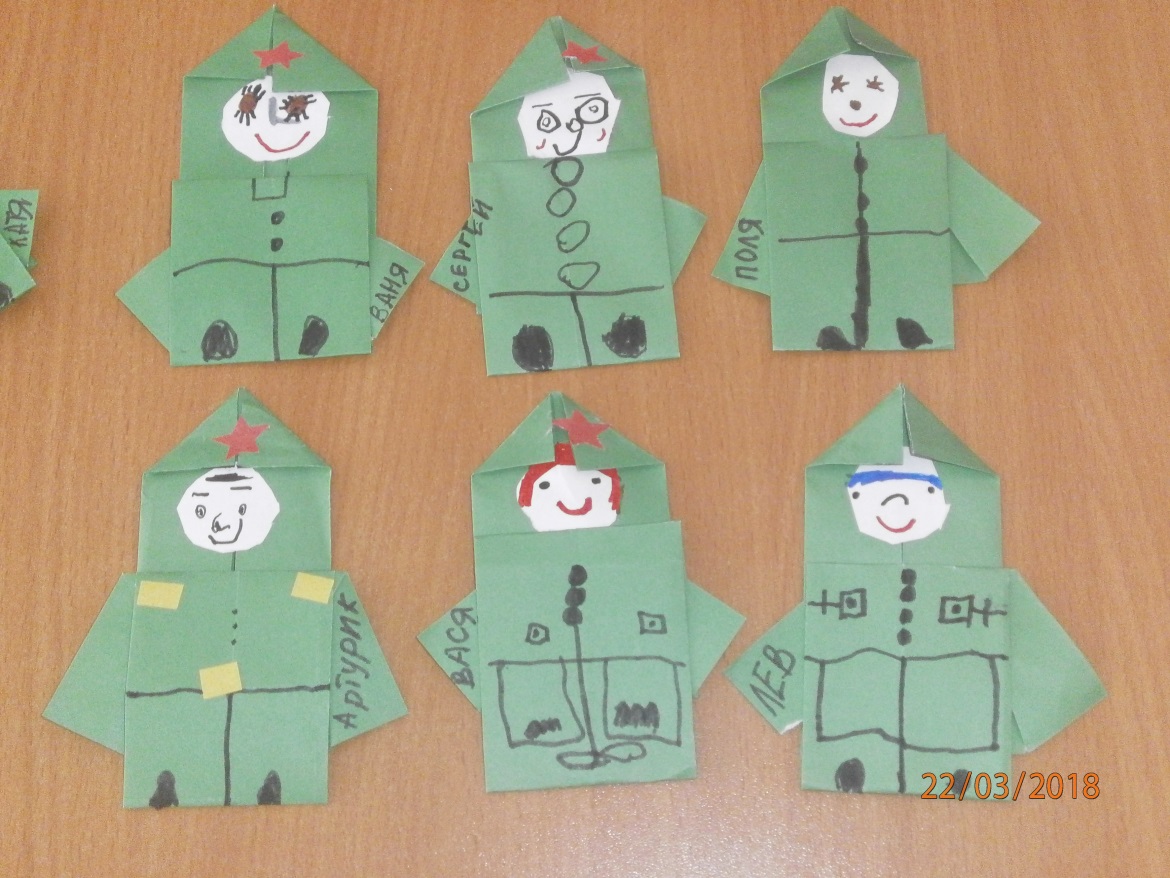 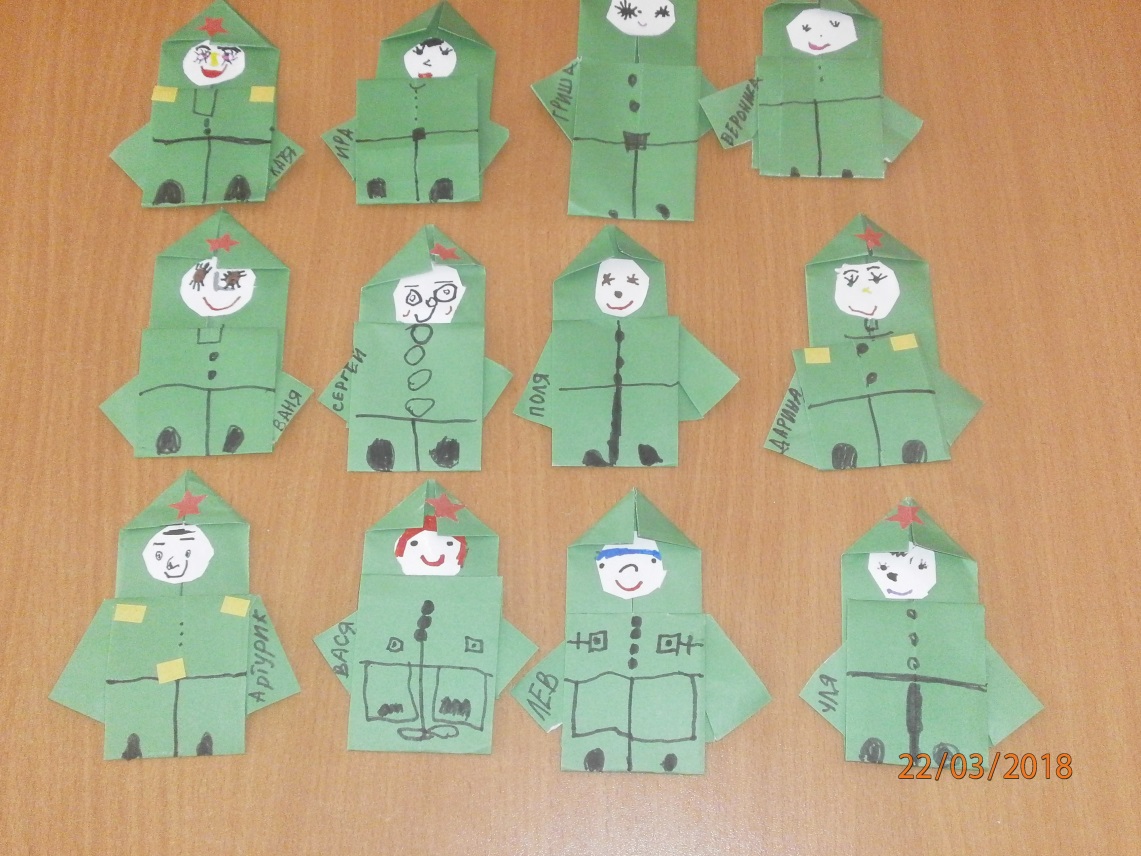 Самоанализ  НОД для детей старшего дошкольного возраста 5 – 6 лет.Тема: художественное конструирование «Защитники Отечества» (техника «оригами»).При планировании НОД я учла возрастные особенности, программные требования и принципы интеграции образовательных областей.Цель НОД – формировать умение работать с бумагой, используя технику «оригами».Непосредственная образовательная область – «Художественное творчество» была на решение следующих задач: образовательной, развивающей, воспитательной.Для решения поставленных задач мною использовались разнообразные приемы, таки как:- наглядные (показ, демонстрация);- словесные (художественное слово, беседа, пояснение);- репродуктивный(закрепление знаний и навыков).Использовала следующие приемы  - объяснение, вопрос, выполнение конструкции.При проведении данную деятельность осуществляла в интересной для ребенка форме, дети были включены в игровую и умственную деятельность.Старалась избежать физической, эмоциональной перегрузки детей.Структура занятия построена так – вводная часть, основная часть, заключение.Использование художественного слова и наглядного материла, помогли  детям понять тему образовательной деятельности. Дети участвовали в беседе, выполнили предложенное задание.Для предотвращения утомляемости детей, провела физ.минутку «Солдатик». Продолжительность образовательной деятельности составила 25мин, согласно САН ПИН. Интерес у детей сохранялся на протяжении всей НОД.Однако, у детей возникли сложности во время выполнения поделки:Четкое совмещение сторон к линии сгиба.Для формирования верхнего уголка (шапка), не точное совмещение полос.У двоих детей группы нет точности в вырезании округлых форм.Я старалась, чтобы каждый ребенок смог самостоятельно выполнить поделку. Если у кого – то возникали трудности при работе, то не получавшееся я показывала на своем демонстрационном материале, а ребенка хвалила за старание. Литература.Урадовских Г,В.Материалы курса « 1сентября» «Художественное конструирование как развивающий вид изобразительной деятельности дошкольника».Парамонова Л., Урадовских Г., Роль конструктивных задач в формировании умственной активности (старший дошкольный возраст). //Дошкольное воспитание - 1985г. № 7. (с.4 – 49).Куцакова Л. «Оригами». М. «Владос». – 1994.- 129с.БогатееваЗ. «Чудесные поделки из бумаги».М: Просвещение, 1996г.Выгонов В.В. Оригами для малышей». ФГОСДО. Изд. – Экзамен. 2016г.Интернет – ресурсы.